Discussion of the movie Glory 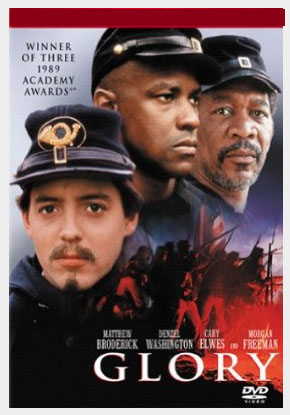 What are your overall thoughts, opinions, reactions to the movie Glory?Why do you think President Lincoln (and many other historians) credit the 54th Massachusetts’ sacrifice at Ft. Wagner as “turning the tide of the Civil War” and even changing the country?How does each character change over the course of the movie?Colonel Robert Shaw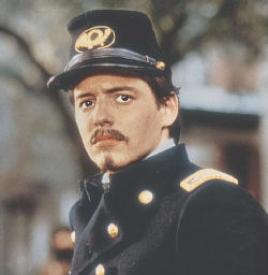 Thomas (the free African-American & friend of Colonel Shaw from Boston who volunteers)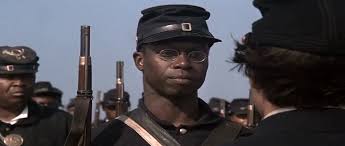 Tripp (the runaway slave who is whipped for “deserting”)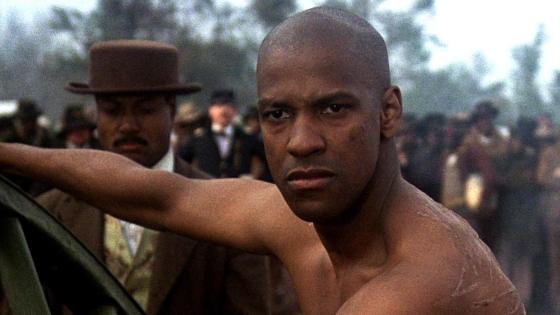 The other Northern Union army white soldiersWhat is the meaning/symbolism of some of these final scenes from the movie?When Colonel Shaw- and then Tripp- sacrifice their lives by carrying the American flag up the side of the Fort in order to motivate the 54th to charge up the wall?The final scene when Colonel Shaw and Tripp are buried lying next to each other in the mass grave?In truth, this final scene really did happen. It was custom for each side to return Colonels and Sergeants killed in battle to the opposing side for them to receive a proper and honorable burial and funeral in their home. (Whereas they just put common soldiers in unmarked mass graves). However, the parents of Colonel Shaw said they did not want their son’s body returned, but they thought it was more honorable he was buried alongside the common soldiers of the 54th Massachusetts. Why do you think they said this?  What are your thoughts about this?One of my favorite poems is by Robert Lowell and is about the 54th Massachusetts and Colonel Shaw. It is a famous poem and is called “For the Union Dead”. Let’s read it and discuss it.For the Union DeadRobert Lowell, 1917 - 1977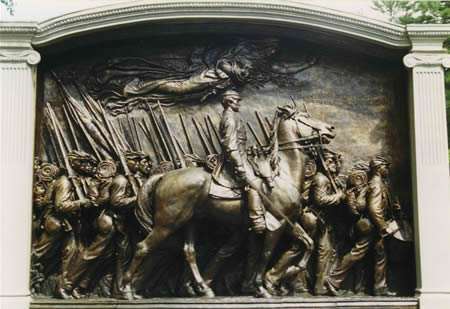 “Relinquunt Omnia Servare Rem Publicam.” (“They sacrificed everything to serve the Republic”)The old South Boston Aquarium standsin a Sahara of snow now.  Its broken windows are boarded.The bronze weathervane cod has lost half its scales.The airy tanks are dry.Once my nose crawled like a snail on the glass;my hand tingledto burst the bubblesdrifting from the noses of the cowed, compliant fish.My hand draws back.  I often sigh stillfor the dark downward and vegetating kingdomof the fish and reptile.  One morning last March,I pressed against the new barbed and galvanizedfence on the Boston Common.  Behind their cage,yellow dinosaur steamshovels were gruntingas they cropped up tons of mush and grassto gouge their underworld garage.Parking spaces luxuriate like civicsandpiles in the heart of Boston.A girdle of orange, Puritan-pumpkin colored girdersbraces the tingling Statehouse, shaking over the excavations, as it faces Colonel Shawand his bell-cheeked Negro infantryon St. Gaudens’ shaking Civil War relief,propped by a plank splint against the garage’s earthquake.Two months after marching through Boston,half the regiment was dead;at the dedication,William James could almost hear the bronze Negroes breathe.Their monument sticks like a fishbonein the city’s throat.Its Colonel is as leanas a compass-needle.He has an angry wrenlike vigilance,a greyhound’s gentle tautness;he seems to wince at pleasure,and suffocate for privacy.He is out of bounds now.  He rejoices in man’s lovely,peculiar power to choose life and die--when he leads his black soldiers to death,he cannot bend his back.On a thousand small town New England greens,the old white churches hold their airof sparse, sincere rebellion; frayed flagsquilt the graveyards of the Grand Army of the Republic. The stone statues of the abstract Union Soldiergrow slimmer and younger each year--wasp-waisted, they doze over musketsand muse through their sideburns . . .Shaw’s father wanted no monumentexcept the ditch,where his son’s body was thrownand lost with his “niggers.”The ditch is nearer.There are no statues for the last war here;on Boylston Street, a commercial photographshows Hiroshima boiling